Приложение 1ТЕСТ №4. КВАДРАТНЫЕ УРАВНЕНИЯВАРИАНТ 1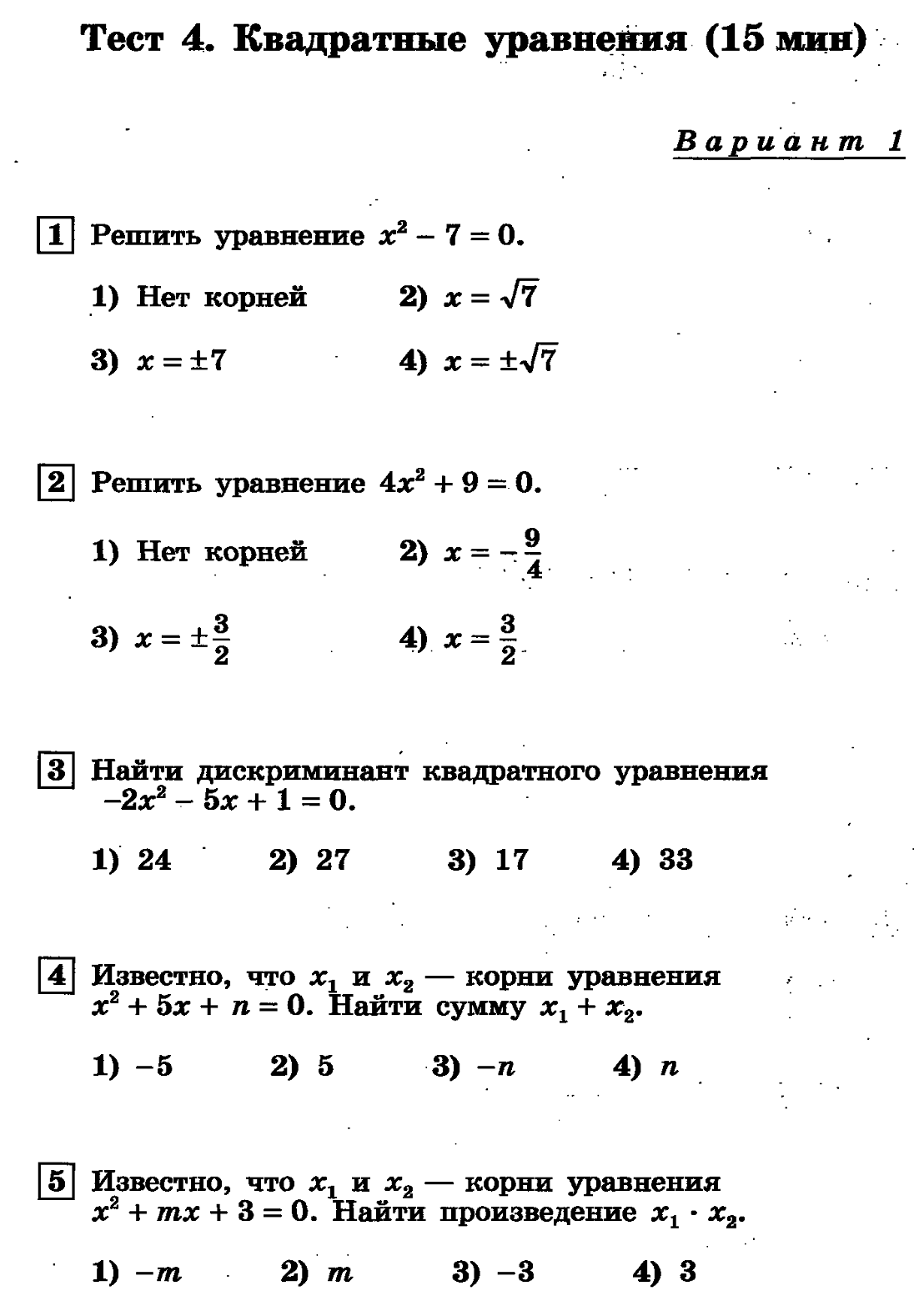 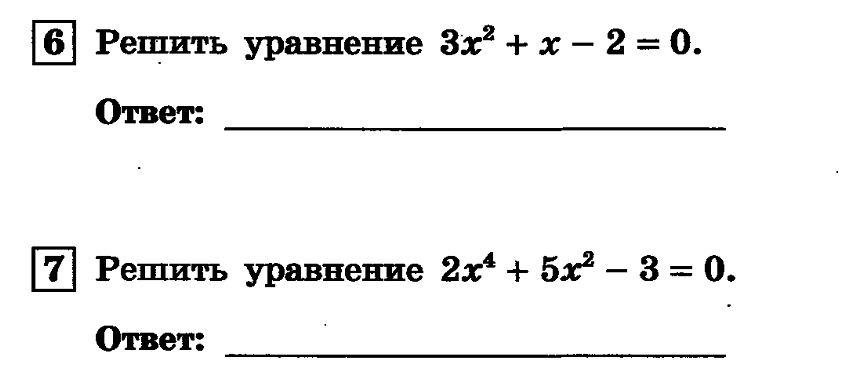 ТЕСТ №4. КВАДРАТНЫЕ УРАВНЕНИЯВАРИАНТ 2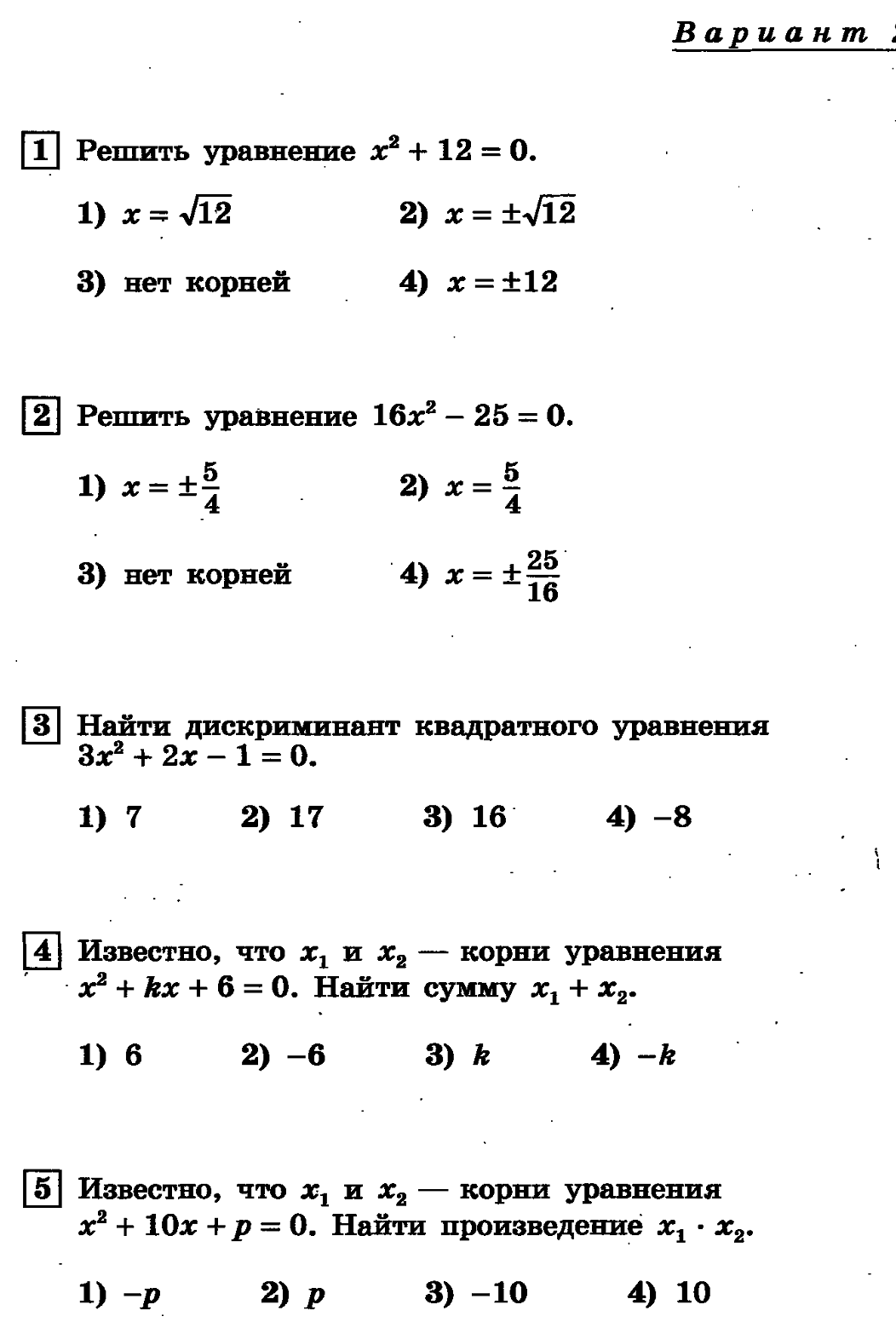 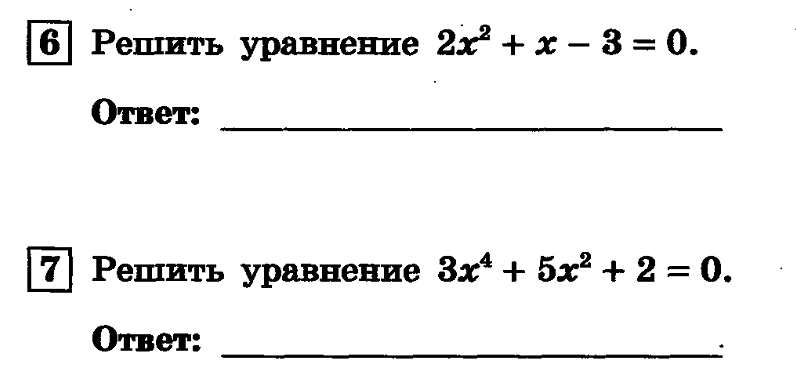 ТЕСТ №4. КВАДРАТНЫЕ УРАВНЕНИЯОТВЕТЫ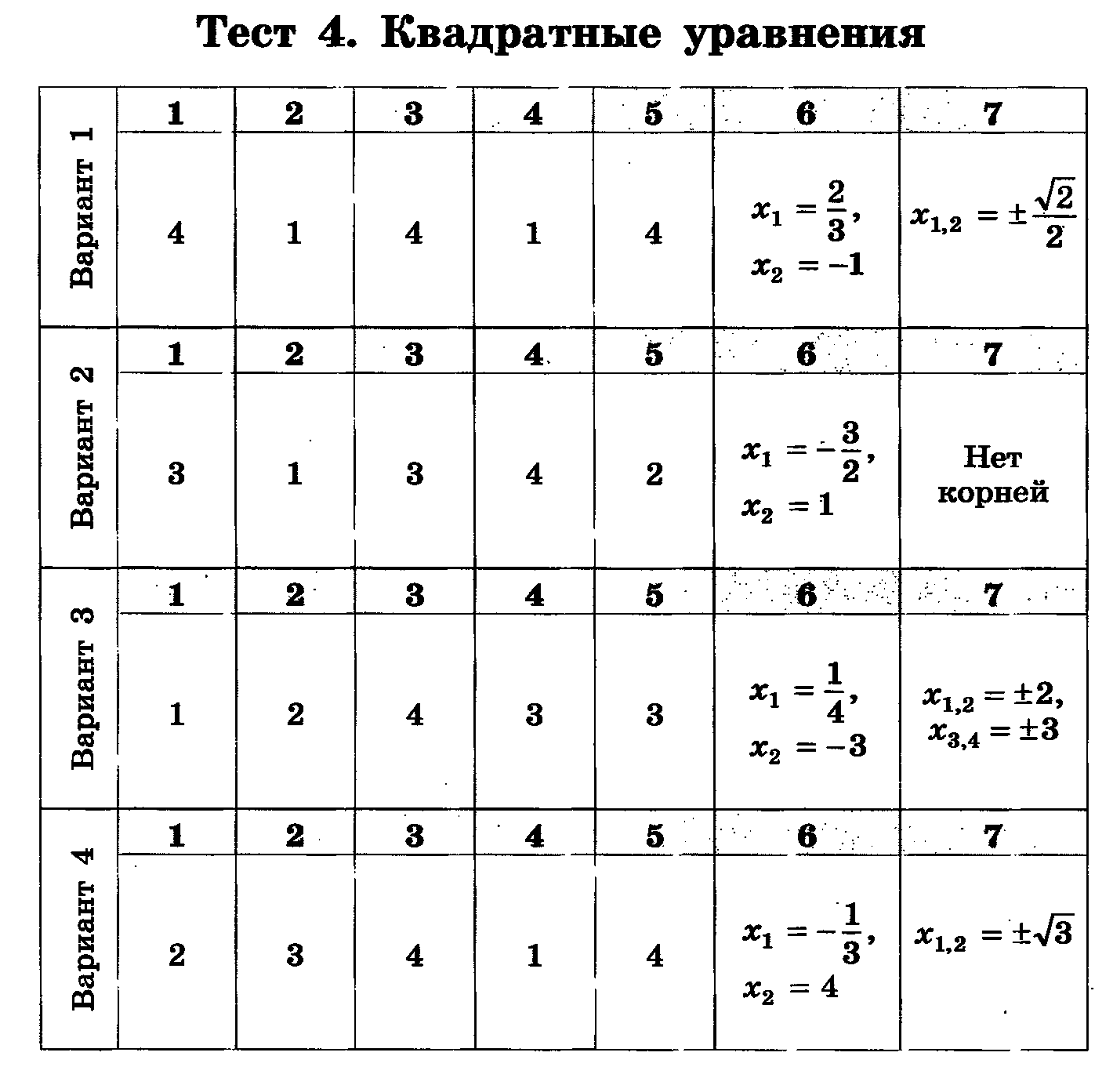 